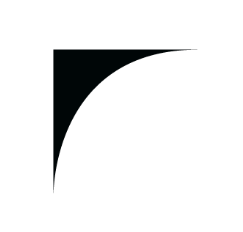 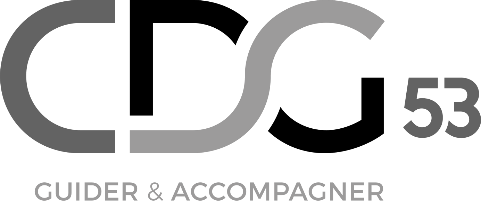 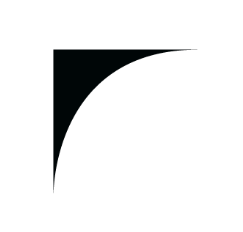 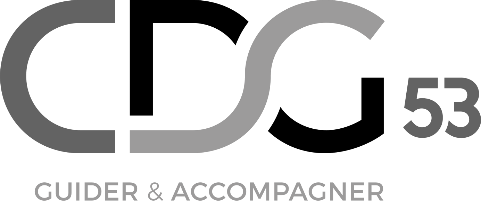 COLLECTIVITE :      N.B. : Merci de bien vouloir :• (1) nous adresser les tableaux de reprise d’ancienneté pour les agents nommés stagiaires,• joindre l’arrêté le plus récent, si celui-ci n’a pas déjà été adressé au CDG,	• fournir les arrêtés (stagiaire, titulaire…) de la collectivité précédente, en cas de mutation.Formulaire n° 05-A-FORM1Fiche de renseignement agent(concerne tous les agents y compris les contractuels)Grade (1) :Qualité :Qualité :Qualité :Fonctions exercées :       Date de nomination dans le grade : __/__/____NBI : Non        Oui          Nombre de points :      Fonctions exercées :       Date de nomination dans le grade : __/__/____NBI : Non        Oui          Nombre de points :      Fonctions exercées :       Date de nomination dans le grade : __/__/____NBI : Non        Oui          Nombre de points :      StagiaireTitulaireContractuel StagiaireTitulaireContractuel Nom patronymique : Nom patronymique : Situation de famille :Situation de famille :Prénom :Prénom :CélibataireMarié (e)Veuf (ve)Divorcé (e)Séparé (e)Concubin (e)Pacsé (e)Nom marital :Nom marital :CélibataireMarié (e)Veuf (ve)Divorcé (e)Séparé (e)Concubin (e)Pacsé (e)Date de naissanceDate de naissance__/__/____CélibataireMarié (e)Veuf (ve)Divorcé (e)Séparé (e)Concubin (e)Pacsé (e)Lieu de naissanceLieu de naissanceCélibataireMarié (e)Veuf (ve)Divorcé (e)Séparé (e)Concubin (e)Pacsé (e)N° immatriculation sécurité socialeN° immatriculation sécurité sociale13 chiffres + 2 chiffresCélibataireMarié (e)Veuf (ve)Divorcé (e)Séparé (e)Concubin (e)Pacsé (e)N° affiliation CNRACLN° affiliation CNRACL053 4 chiffres + 6 chiffresCélibataireMarié (e)Veuf (ve)Divorcé (e)Séparé (e)Concubin (e)Pacsé (e)CélibataireMarié (e)Veuf (ve)Divorcé (e)Séparé (e)Concubin (e)Pacsé (e)CélibataireMarié (e)Veuf (ve)Divorcé (e)Séparé (e)Concubin (e)Pacsé (e)Adresse personnelle de l’agent :Code postalCommuneEnfants :Enfants :Enfants :Enfants :Enfants :Enfants :Sexe(F/M)NomPrénomDate de naissanceA charge(Oui/Non)Date dedécèsDate dedécès__/__/______/__/______/__/______/__/____Niveau d’études :Niveau d’études :Niveau d’études :Niveau d’études :Niveau d’études :PrimaireSecondaireSupérieurPrimaireSecondaireSupérieurPrimaireSecondaireSupérieurPrimaireSecondaireSupérieurPrimaireSecondaireSupérieurPrimaireSecondaireSupérieurPrimaireSecondaireSupérieurDiplôme le plus élevé Diplôme le plus élevé Diplôme le plus élevé Diplôme le plus élevé Diplôme le plus élevé Diplôme le plus élevé Diplôme le plus élevé Diplôme le plus élevé Diplôme le plus élevé Diplôme le plus élevé Diplôme le plus élevé Diplôme le plus élevé Diplôme le plus élevé Diplôme le plus élevé Service militaire :Service militaire :Service militaire :Service militaire :Service militaire :Service militaire :Service militaire :Service militaire :Service militaire :Service militaire :Service militaire :Service militaire :Service militaire :Service militaire :Service militaire :Service militaire :Service militaire :Service militaire :Service militaire :Service militaire :Service militaire :Service militaire :Service militaire :Service militaire :Service militaire :Service militaire :Service militaire :Service militaire :Service militaire :Service militaire effectué duService militaire effectué duService militaire effectué du__/__/______/__/______/__/______/__/______/__/____auauau__/__/______/__/______/__/______/__/______/__/____DuréeAbsence de servicesExempté – dispenséRéforméService non effectuéAbsence de servicesExempté – dispenséRéforméService non effectuéAbsence de servicesExempté – dispenséRéforméService non effectuéAbsence de servicesExempté – dispenséRéforméService non effectuéAbsence de servicesExempté – dispenséRéforméService non effectuéAbsence de servicesExempté – dispenséRéforméService non effectuéAbsence de servicesExempté – dispenséRéforméService non effectuéAbsence de servicesExempté – dispenséRéforméService non effectuéAbsence de servicesExempté – dispenséRéforméService non effectuéAbsence de servicesExempté – dispenséRéforméService non effectuéAbsence de servicesExempté – dispenséRéforméService non effectuéAbsence de servicesExempté – dispenséRéforméService non effectuéAbsence de servicesExempté – dispenséRéforméService non effectuéAbsence de servicesExempté – dispenséRéforméService non effectuéAbsence de servicesExempté – dispenséRéforméService non effectuéAbsence de servicesExempté – dispenséRéforméService non effectuéAbsence de servicesExempté – dispenséRéforméService non effectuéAbsence de servicesExempté – dispenséRéforméService non effectuéAbsence de servicesExempté – dispenséRéforméService non effectuéAbsence de servicesExempté – dispenséRéforméService non effectuéAbsence de servicesExempté – dispenséRéforméService non effectuéAbsence de servicesExempté – dispenséRéforméService non effectuéAbsence de servicesExempté – dispenséRéforméService non effectuéAbsence de servicesExempté – dispenséRéforméService non effectuéDurée hebdomadaire d’activité :Durée hebdomadaire d’activité :Durée hebdomadaire d’activité :Durée hebdomadaire d’activité :Durée hebdomadaire d’activité :Durée hebdomadaire d’activité :Durée hebdomadaire d’activité :Durée hebdomadaire d’activité :Durée hebdomadaire d’activité :Durée hebdomadaire d’activité :Durée hebdomadaire d’activité :Durée hebdomadaire d’activité :Durée hebdomadaire d’activité :Durée hebdomadaire d’activité :Durée hebdomadaire d’activité :Durée hebdomadaire d’activité :Durée hebdomadaire d’activité :Durée hebdomadaire d’activité :Durée hebdomadaire d’activité :Durée hebdomadaire d’activité :Durée hebdomadaire d’activité :Durée hebdomadaire d’activité :Durée hebdomadaire d’activité :Durée hebdomadaire d’activité :Durée hebdomadaire d’activité :Durée hebdomadaire d’activité :Agent à temps completAgent à temps completAgent à temps completAgent à temps completAgent à temps completAgent à temps completAgent à temps completAgent à temps completAgent à temps completAgent à temps completAgent à temps completAgent à temps completAgent à temps completAgent à temps completAgent à temps completAgent à temps completAgent à temps completAgent à temps completAgent à temps completAgent à temps completAgent à temps completÉventuellement position à temps partielÉventuellement position à temps partielÉventuellement position à temps partielÉventuellement position à temps partielÉventuellement position à temps partielÉventuellement position à temps partielNonNonNonNonNonNonNonNonNonNonNonOuiOuiOuiOuiOuiOuiPourcentage :       %Pourcentage :       %Pourcentage :       %Pourcentage :       %Pourcentage :       %Pourcentage :       %Date position temps partiel Date position temps partiel Date position temps partiel Date position temps partiel Date position temps partiel Date position temps partiel Date position temps partiel Date position temps partiel Date position temps partiel Date position temps partiel Date position temps partiel __/__/______/__/______/__/______/__/______/__/______/__/____Agent à temps non completAgent à temps non completAgent à temps non completAgent à temps non completAgent à temps non completAgent à temps non completAgent à temps non completAgent à temps non completAgent à temps non completAgent à temps non completAgent à temps non completAgent à temps non completAgent à temps non completAgent à temps non completAgent à temps non completAgent à temps non completAgent à temps non completAgent à temps non completAgent à temps non completAgent à temps non completAgent à temps non completNombre d’heures d’activité hebdomadaireNombre d’heures d’activité hebdomadaireNombre d’heures d’activité hebdomadaireNombre d’heures d’activité hebdomadaireNombre d’heures d’activité hebdomadaireNombre d’heures d’activité hebdomadaireNombre d’heures d’activité hebdomadaireNombre d’heures d’activité hebdomadairehhmin